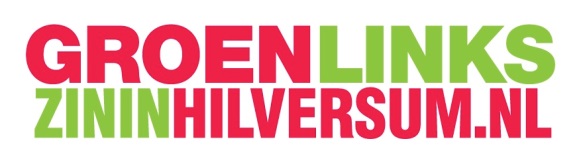 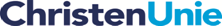 Schriftelijke vragen (art. 41 RvO) van de fracties GroenLinks en ChristenUnie in de gemeenteraad HilversumDatum:  7 december 2015Geacht College, In het persbericht van 20 november 2015 met de titel ‘Parkeercadeau op zondag’,
(http://www.hilversum.nl/Inwoners/Nieuwspagina/Nieuws/November_2015/Parkeercadeau_op_koopzondag ) kondigt u aan om parkeerkaarten uit te gaan delen. Het idee is, volgens het persbericht, dat daarmee het bezoek aan het centrum van Hilversum ‘nog aantrekkelijker wordt’. In een gezamenlijke actie van ondernemers, centrummanager en gemeente worden op koopzondagen bij besteding van minimaal € 25,- parkeerkaarten uitgedeeld. Met deze parkeerkaarten kunnen bezoekers in het eerste kwartaal van 2016 eenmalig gratis parkeren in de gemeentelijke parkeergarage Gooische Brink. Het college heeft voor deze actie € 20.000,- over.Deze actie leidt bij de fracties van Groenlinks en ChristenUnie tot de volgende vragen:Doel van de actieWat is het exacte doel van deze actie? Welk vastgesteld beleidsdoel denkt het college met deze actie precies te dienen?Welke alternatieve opties zijn door u overwogen en waarom zijn deze afgevallen?Wanneer vindt het college de actie een succes? Welke beoordelingscriteria hanteert u daarbij?Hoe monitort u de antwoorden bij vraag 3 en 4?Overweegt u –bij succes- herhaling?Het is een gezamenlijke actie met ‘de ondernemers’, wie zijn dat precies? Waarom kiest u juist voor een parkeercadeau ‘op zondag’ en niet op andere dagen?Heeft de koopzondag in Hilversum een dergelijke stimulans nodig? Kunt u getalsmatig aangeven hoe goed het centrum op koopzondagen bezocht wordt ten opzichte van andere winkeldagen?
VerkeerWaarom kiest het college juist voor het stimuleren van autoparkeren en dus het belonen van de komst met de auto?Wat is het effect van deze actie op de bereikbaarheid van het Hilversumse centrum? Kunt u dat kwantificeren in termen van aantal voertuigen en toegenomen wachttijd op de routes naar het centrum?FinancieelVia welke post uit de gemeentelijke middelen stelt u deze € 20.000,- ter beschikking?Hoe is het college voor dit bedrag gemandateerd (er is geen raadsbesluit gevraagd)?Hoe ligt de financiële verhouding van de bijdragen van de gemeente en ondernemers aan deze actie? Wij verzoeken u deze vragen ten spoedigste te beantwoorden omdat wij deze willen betrekken bij de komende discussies en onze afwegingen rond de structuurvisie verkeer&vervoer en het nieuwe parkeerbeleid.Jan Kastje		Jan de WitGroenLinks		ChristenUnie